Проект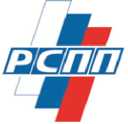 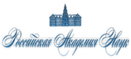 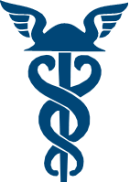 РОССИЙСКИЙ СОЮЗ ПРОМЫШЛЕННИКОВ И ПРЕДПРИНИМАТЕЛЕЙКОМИССИЯ РСПП ПО ИНДУСТРИИ ЗДОРОВЬЯКОМИССИЯ РСПП ПО ФАРМАЦЕВТИЧЕСКОЙ И МЕДИЦИНСКОЙ ПРОМЫШЛЕННОСТИКОМИТЕТ ТПП РФ ПО ПРЕДПРИНИМАТЕЛЬСТВУ В ЗДРАВООХРАНЕНИИ И МЕДИЦИНСКОЙ ПРОМЫШЛЕННОСТИОТДЕЛЕНИЕ МЕДИЦИНСКИХ НАУК РАНПрограмма  конференции«О мерах обеспечения устойчивой работы предприятий по разработке и производству лекарственных препаратов в условиях санкций»29 марта 2022 года, 11.00 г. Москва, Котельническая наб., д.17Темы для обсуждения:Состояние производства лекарственных средств и прогнозные оценки возможности образования их дефектуры в условиях санкционного режима.Направление работ по снижению зависимости производства лекарственных препаратов от импорта сырья, материалов и оборудования.Нормативно-правовое регулирование обращения лекарственных средств в условиях санкций. Развитие производства фармацевтических субстанций. Меры государственной поддержки производства лекарственных препаратов.МОДЕРАТОРЫ:Черепов Виктор Михайлович - Вице-президент по социальной политике и трудовым отношениям, председатель Комиссии РСПП по индустрии здоровья, член Коллегии Минздрава России, д.м.н., профессорКалинин Юрий Тихонович – Председатель Комиссии РСПП по фармацевтической и медицинской промышленности,  Президент Ассоциации «Росмедпром»Сергиенко Валерий Иванович - Председатель Комитета ТПП РФ по предпринимательству в здравоохранении и медицинской промышленностиСтародубов Владимир Иванович – академик-секретарь отделения медицинских наук РАНК УЧАСТИЮ ПРИГЛАШЕНЫ:Осьмаков Василий Сергеевич – Первый заместитель министра промышленности и торговли РФ Глаголев Сергей Владимирович - Заместитель Министра здравоохранения Российской ФедерацииПетров Александр Петрович – Депутат Государственной думы Федерального собрания Российской ФедерацииАстапенко Елена Михайловна - Директор Департамента регулирования обращения лекарственных средств и медицинских изделий Минздрава РоссииГалкин Дмитрий Сергеевич – Директор Департамента развития фармацевтической и медицинской промышленности Минпромторга РоссииПавлюков Дмитрий Юрьевич – Заместитель Руководителя РосздравнадзораСамойлова Алла Владимировна – Руководитель РосздравнадзораНижегородцев Тимофей Витальевич – Заместитель Руководителя ФАС РоссииКосенко Валентина Владимировна – Генеральный директор ФГБУ НЦЭСМП Денисова Елена Владимировна – заместитель директора Департамента развития фармацевтической и медицинской промышленности Минпромторга РоссииОжгихин Иван Владимирович – Председатель Правления НКО «Консорциум «Медицинская техника»10.00-11.00		Регистрация участников.11.00-11.30	Открытие заседания: Шохин Александр Николаевич, Катырин Сергей Николаевич,  Осьмаков Василий Сергеевич, Глаголев Сергей Владимирович, Черепов Виктор Михайлович, Калинин Юрий Тихонович, Сергиенко Валерий Иванович, Стародубов Владимир Иванович, Самойлова Алла Владимировна, Нижегородцев Тимофей Витальевич11.30-15.00	Калинин Юрий Тихонович – Председатель Комиссии РСПП по фармацевтической и медицинской промышленности,  Президент Ассоциации «Росмедпром»	Осьмаков Василий Сергеевич – Первый заместитель министра промышленности и торговли РФГлаголев Сергей Владимирович - Заместитель Министра здравоохранения Российской ФедерацииГалкин Дмитрий Сергеевич – Директор Департамента развития фармацевтической и медицинской промышленности Минпромторга РоссииДмитриев Виктор Александрович –  Генеральный директор АРФПСеменов Александр Сергеевич – Президент АО «Активный компонент»Родионов Петр Петрович – Генеральный директор группы компаний «Герофарм»Быков Александр Сергеевич – Директор по экономике ЗАО «Р-Фарм»Апазов Александр Дмитриевич – Президент АО «ФАРМИМЭКС»Муратов Рустем Булатович – Генеральный директор ООО «Биннофарм-Групп»Торгов Алексей Владимирович – Заместитель генерального директора ООО «Биокад»Ишмухаметов Айдар Айратович – Генеральный директор ФГБУ «Федеральный научный центр исследований и разработки иммунобиологических препаратов им М.П.Чумакова», член-корреспондент РАНДжайкишан – Заместитель генерального директора ООО «Эдванс фарма»Шипков Владимир Григорьевич - Исполнительный директор Ассоциации международных фармацевтических производителейТитова Лилия Викторовна - Исполнительный директор СПФОДараган Надежда Константиновна – Исполнительный директор АПФОбсуждение докладов. Принятие решения.